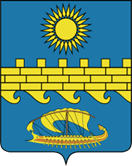 Городской округ АнапаСхема теплоснабжения муниципального образования город-курорт Анапана период с 2023 до 2042 годаТом 2. ОБОСНОВЫВАЮЩИЕ МАТЕРИАЛЫ. Книги 2÷18г. Анапа,2023 